Министерство образования Кировской областиИнститут развития образования Кировской областиЦентр ПК ИРО Кировской области в г. Вятские ПоляныУправление образования администрации Вятскополянского района Кировской области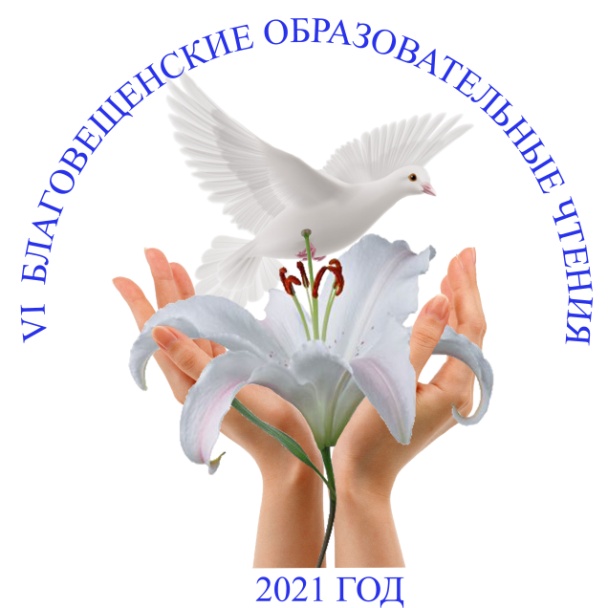 2 апреля 2021 г.г. Вятские ПоляныVI Благовещенские образовательные чтения«СЛУЖЕНИЕ  ОТЕЧЕСТВУ  КАК ОСНОВАДУХОВНО-НРАВСТВЕННОГО ВОСПИТАНИЯ И РАЗВИТИЯ  ПОДРАСТАЮЩЕГО ПОКОЛЕНИЯ»Место проведения: Центр ПК ИРО Кировской области в г. Вятские ПоляныАдрес: г. Вятские Поляны, ул. Гагарина, д. 30-аДата проведения: 2 апреля 2021 г.10.00-10.20 Приветствие участников чтений официальными лицами. Режим online. Ссылка для подключения https://pruffme.com/landing/u507931/blago202110.20 – 12.30 - Фестиваль   “России славные сыны”Руководители: Лопаткина Любовь Леонидовна, Суханова Татьяна Александровна, заместители директора по УВР МКОУ СОШ с. Кулыги. Трансляция видео. Ссылка для подключения https://pruffme.com/landing/u507931/blago2021 12.30-14.30 Работа секции «Растим патриотов России».Руководитель: Барабанова Надежда Викторовна, заведующий Центром ПК ИРО Кировской области в г. Вятские Поляны.Режим: online с использованием видеосюжетов. Ссылка для подключения https://pruffme.com/landing/u507931/blago20211. «Не жалея живота своего …». Уроки святого благоверного князя Александра Невского для учащих и учащихся. Кучина Елена Сергеевна, учитель русского языка и литературы МКОУ гимназия г. Вятские Поляны2. «Семейное древо семьи Митрофановых». Митрофанова Дарья Андреевна, учитель начальных классов МКОУ гимназия г. Вятские Поляны, Митрофанова Софья, ученица  МКОУ гимназия г. Вятские Поляны Митрофанова Ксения и Митрофанов Константин, воспитанники МКДОУ детский сад № 1 «Ручеек».                          3. «День Победы в круги семьи». Калимуллина Римма Назимовна, социальный педагог по работе с опекунскими семьями, учитель-логопед КОГОБУ «СШИ» г. Сосновка, Калимуллина Дания Альбертовна, воспитанница МКДОУ «Улыбка» г. Сосновка Вятскополянского района Кировской области.                            4. «Людям, подарившим жизнь…». Шишкина Надежда Алексеевна, Устинова Ольга Николаевна,  Решетникова Ольга Юрьевна, Филимонова Надежда Александровна, Мубаракшина Наиля Минасхатовна, Герасимова Ольга Сергеевна, воспитатели МКДОУ детский   сад     № 2 «Светлячок» г.Вятские Поляны Кировской области.5. «Славный прадед». Пивоварова Маргарита, воспитанница МКДОУ детский   сад     №1 «Ручеек» г. Вятские Поляны Кировской области6. «Любовь к Отечеству через любовь к Человечеству». Канаева Светлана Николаевна воспитатель МКДОУ детский   сад     №6 «Рябинка»  г. Вятские Поляны Кировской области7. «Нет в России семьи такой, где б не памятен был свой герой. История жизни и подвига Героя Советского Союза Сабирова Файзрахмана Ахметзяновича». Накипова Гюзель Габделахатовна, учитель, и Накипов  Эмиль,  ученик МКОУ СОШ дер. Средние Шуни Вятскополянского района Кировской области.8.  «Растим патриотов России». Опыт сотрудничества школы и семьи в патриотическом воспитании. Лоншакова Анюта Николаевна, педагог организатор КОГОБУ ШОВЗ г.Сосновка Вятскополянского района Кировской области.9. «Родословная книга – хранилище семейных традиций». Соковикова Людмила Юрьевна,воспиталель, Соковиков  Павел, ученик 6 класса МКОУ СОШ с. Кулыги Вятскополянского района Кировской области.10. «Семейный фестиваль «Талантливы вместе»- одна из форм организации духовно-нравственного воспитания дошкольников». Михайлова Татьяна Евгеньевна, заместитель заведующего, Косых Ирина Вениаминовна, воспитатель, МКДОУ детский   сад     № 10 «Сказка» г. Вятские Поляны Кировской области.11. «Гражданско-патриотическое воспитание в условиях школы-интерната». Гурченко Наталья Ивановна, заместитель директора по УВР КОГОБУ для детей-сирот СШИ г. Сосновки Вятскополянского района